 Year 12 English Standard 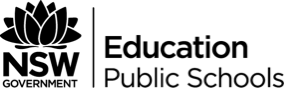 Pygmalion scene analysis tableThe ThemeConveyed by the composerIdentifyAn event that highlights this themeExplainA quote(s), with a technique, that supports the theme. What is its purpose, function and role?AnalyseHow is it working to support the theme? What is the effect and impact?Conflicting cultural worlds (education, social-class and gender)Evolving and transformative identitiesEducation and language as a means for individual growth/ development